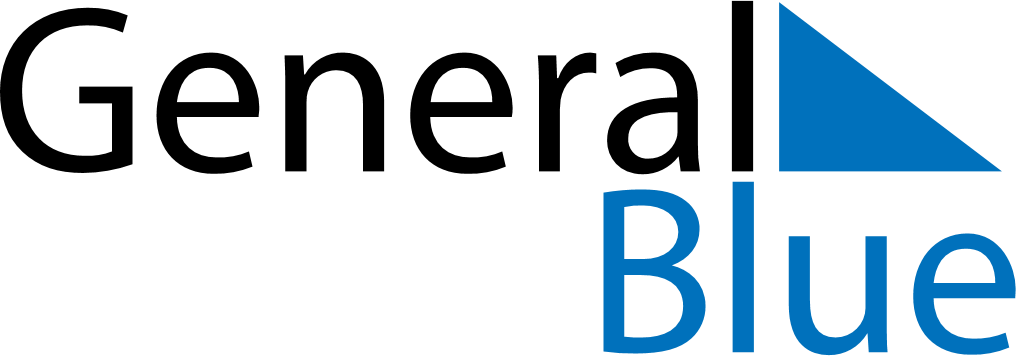 February 2019February 2019February 2019February 2019NorwayNorwayNorwaySundayMondayTuesdayWednesdayThursdayFridayFridaySaturday112345678891011121314151516Mother’s Day17181920212222232425262728